Муниципальное учреждение дополнительного образованияОздоровительно-образовательный центрУТВЕРЖДАЮДиректор МБУДО ООЦ____________Трифонова Н.Н.Приказ №16 от 24.01.2017ОБЩИЕ ПОЛОЖЕНИЯ1.1. Положение творческого конкурса проектов для детей «Гордое звание  - защитник Отечества» (далее по тексту – Конкурс) разработано творческой группой и утверждено директором МБУДО ООЦ.1.2. Настоящее положение определяет основные цели и задачи Конкурса, порядок и условия проведения.1.3. Конкурс проводится для обучающихся МБУДО Оздоровительно-образовательного центра.1.4. Полное официальное наименование Конкурса: творческий конкурс для детей «Гордое звание  - защитник Отечества, дома, семьи». Сокращенное официальное наименование Конкурса: Конкурс «Гордое звание – защитник Отечества».1.5. Основные термины, используемые в настоящем Положении:Организатор Конкурса – администрация МБУДО ООЦ Автор – ребенок в возрасте 7-17 лет, создавший самостоятельно конкурсную работу, которая соответствует требованиям конкурса;Наставник – педагог или родитель, систематически занимающийся с Автором и осуществляющий переписку с Организаторами Конкурса; являющийся представителем Автора.Жюри – группа экспертов, осуществляющая оценку конкурсных работ и определяющая победителей Конкурса.Проект – результат творческо-исследовательской работы в рамках темы Конкурса.2. ЦЕЛИ И ЗАДАЧИ КОНКУРСА2.1. Воспитание патриотизма через формирование образа отца: опоры и защитника семьи, дома, Отечества, доброго, благородного, мужественного, готового прийти на помощь другим, стойкого, выносливого, трудолюбивого.2.2. Воспитание уважительного отношения к мужчине.2.3. Развитие творческого потенциала детей.2.4. Эстетическое воспитание детей, развитие у детей художественного воображения и фантазии.2.5. Выявление талантливых детей и создание условий для их самореализации.3. СРОКИ ПРОВЕДЕНИЯ КОНКУРСА 3.1. Конкурс проходит с 24.01.2017 г. по 22.02.2017 года.3.2. Работы участников Конкурса принимаются с 24.01.2017 г. по 22.02.2017 г. по адресу: г. Екатеринбург, ул. П. Тольятти 13, ауд. №16. Куратор конкурса: педагог дополнительного образования Вострикова Елена Юрьевна.3.3. Работа Жюри проводится  25.02.2017, 27.02.2017. В эти дни определяются призеры и победители.3.4. Приз зрительских симпатий определяется путем письменного голосования за понравившиеся конкурсные работы – с 30.01.2017 г. по 25.02.2017 года по адресу: г. Екатеринбург, ул. П. Тольятти 13.3.5. Объявление победителей и призеров Конкурса  и победителя в номинации «Приз зрительских симпатий»: 27.02-28.02.217 года.Итоги Конкурса публикуются на сайте: doddoc-ekb.ru 3.6. Вручение дипломов и сертификатов участникам Конкурса осуществляется в период с 06.03.2017 г. по 11.03.2017 г. 4. НОМИНАЦИИ КОНКУРСА4.1. Конкурс проводится по следующим номинациям:- «Рисунок»- «Фото-коллаж»,- «Презентация».5. ВОЗРАСТ УЧАСТНИКОВ  КОНКУРСА5.1. К участию в Конкурсе приглашаются дети в возрасте от 7 до 17 лет, обучающиеся в МБУДО «Оздоровительно-образовательный центр». 6. ТРЕБОВАНИЯ К КОНКУРСНЫМ РАБОТАМ6.1. Тема рисунка, фотоколлажа, презентации: мужчина-защитник Отечества, дома, семьи; настоящие мужские профессии; срочная служба в армии; образ любимого папы; защитник Отечества в семье (дедушка, брат, дядя и т.д.).6.2. На Конкурс принимаются: - работы формата А3, А2, выполненные на ватмане или картоне, в любой технике; фотоколлаж (аппликация, фотография, с комментариями); презентация Microsoft Office PowerPoint (объем не менее 5 слайдов).6.3. Конкурсная работа должна иметь название.6.4. У ребенка-автора может быть только один наставник.6.5. Требования к  рисунку, фото-коллажу, презентации:6.5.1. Соответствие тематике и номинациям Конкурса.6.5.2. Художественная, образная выразительность.6.5.3. Аккуратность выполнения рисунка (коллажа).6.6. Качество Конкурсных работ должно соответствовать возрасту автора.7. ПРАВА И ОБЯЗАННОСТИ ОРГАНИЗАТОРА КОНКУРСА7.1. В обязанности Организатора Конкурса входит:7.1.1. Обеспечение широкой гласности проведения Конкурса.7.1.2. Установление процедуры проведения и сроков Конкурса.7.1.3. Создание равных условий для всех участников Конкурса.7.1.4. Разработка требований к оформлению и содержанию конкурсных работ, критериев их оценки;7.1.5. Сбор и проверка конкурсных материалов.7.1.6. Формирование состава экспертов Конкурса.7.1.7. Координация работы Жюри во время конкурсного мероприятия.7.1.8. Недопущение разглашения сведений окончательных результатов Конкурса ранее даты их официального объявления.7.1.9. Вручение дипломов участникам Конкурса.7.1.10. Распространение и популяризация творческих работ, ставших лучшими по итогам Конкурса.7.2. Организатор имеет право:7.2.1. Снять с участия в Конкурсе работу, не соответствующую содержанию Конкурса.8. РАБОТА ЖЮРИ КОНКУРСА8.1. Состав жюри Конкурса определяется Организатором.8.2. Жюри оценивает конкурсные работы и определяет победителей Конкурса в соответствии с порядком голосования.8.3. Список членов Жюри сообщается дополнительно после подведения итогов Конкурса.8.4. Конкурсные работы, набравшие максимальное количество баллов, становятся победителями в номинации «Приз зрительских симпатий».8.5. Этикетка работы сопровождаются следующими данными:- название конкурсной работы,- фамилию, имя, автора конкурсной работы;- возраст автора конкурсной работы;- фамилию, имя, отчество наставника;- название творческого объединения и ФИО педагога.Например8.6. Оценка конкурсных работ осуществляется по следующим критериям:- оригинальность замысла и воплощения,- цветовое решение,- степень самостоятельности автора работы.8.7. Жюри оценивают выдвинутые на участие в Конкурсе работы с учетом критериев, названных в п. 8.5 настоящего Положения по пятибалльной шкале.8.8. Итоговая оценка каждого участника формируется путем суммирования оценок всех членов Жюри по всем критериям.8.9. Организатор Конкурса оставляет за собой право учреждения дополнительных призовых мест.8.10. Обязанности членов Жюри:8.10.1. Добросовестно исполнять возложенные на них обязанности по экспертизе конкурсных работ участников Конкурса.8.10.2. Не разглашать сведения о результатах Конкурса ранее даты его завершения.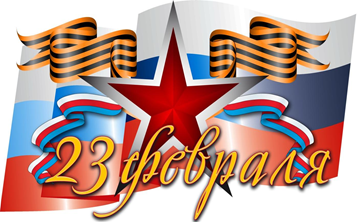 Положение творческого конкурса проектов«Гордое звание - Защитник Отечества»Название конкурсной работыФамилия, имя, автора конкурсной работыВозраст автора конкурсной работыФамилия, имя, отчество наставникаНазвание творческого объединения ФИО педагогаМой папа – летчик Военно-воздушных силИванов Иван10 летИванова Наталья Петровна (мама)«Фантазёры»Вострикова Е.Ю.